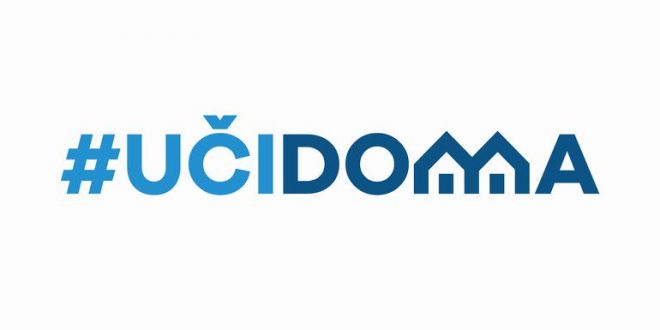 SEDMIČNI PLAN RADA PO PREDMETIMA ZA PERIOD 25.05.2020. – 29.05.2020.RAZRED I PREDMET: VII razred – italijanski jezik NASTAVNIK: Miroslav BulatovicRAZRED I PREDMET: VII razred – italijanski jezik NASTAVNIK: Miroslav BulatovicRAZRED I PREDMET: VII razred – italijanski jezik NASTAVNIK: Miroslav BulatovicRAZRED I PREDMET: VII razred – italijanski jezik NASTAVNIK: Miroslav BulatovicRAZRED I PREDMET: VII razred – italijanski jezik NASTAVNIK: Miroslav BulatovicDANISHODIAKTIVNOSTISADRŽAJ/POJMOVINAČIN KOMUNIKACIJEPONEDELJAK25.05.2020.UTORAK26.05.2020.SRIJEDA27.05.2020.ČETVRTAK28.05.2020.PETAK29.05.2020.Prerađuje obrađeno gradivo u lične poruke i pričeSastavlja kratak tekst na osnovu obrađenog teksta i naučenih novih riječi Presente, passato prossimoViber grupa, e-platformaPOVRATNA INFORMACIJA U TOKU SEDMICE